END OF ADDENDUM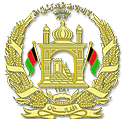 Islamic Republic of AfghanistanMinistry of Agriculture, Irrigation and Livestock (MAIL)Jamal Mina, Karte SakhiKabul, Afghanistanhttp://www.mail.gov.af/Islamic Republic of AfghanistanMinistry of Agriculture, Irrigation and Livestock (MAIL)Jamal Mina, Karte SakhiKabul, Afghanistanhttp://www.mail.gov.af/Ref No: MAIL/PPP/LC/OT/1398/009Ref No: MAIL/PPP/LC/OT/1398/009Date. 2nd December, 2019Date. 2nd December, 2019Pre-Qualification Document (Re-advertisement) - Addendum 001Lease PPPs for the Operation, Maintenance and Management 
of Five Slaughterhouses in AfghanistanPre-Qualification Document (Re-advertisement) - Addendum 001Lease PPPs for the Operation, Maintenance and Management 
of Five Slaughterhouses in AfghanistanPre-Qualification Document (Re-advertisement) - Addendum 001Lease PPPs for the Operation, Maintenance and Management 
of Five Slaughterhouses in AfghanistanPre-Qualification Document (Re-advertisement) - Addendum 001Lease PPPs for the Operation, Maintenance and Management 
of Five Slaughterhouses in AfghanistanNOTICE TO ALL INTERESTED COMPANIES / CONSORTIAThis Addendum is issued to modify the previously issued Pre-Qualification Document. The original Pre-Qualification Document remains in full force and effect, except as modified by this Addendum, which is hereby made part of the Pre-Qualification Document. Interested Applicants shall take this Addendum into consideration when preparing and submitting their Applications.PREQUALIFICATION RESPONSE SUBMISSION DATEIn accordance to Section 1.6 (d) of the Pre-Qualification Document, the submission deadline date is hereby changed Pre-Qualification Document. The new Prequalification Response Submission Date is 25th December 2019.1.0	PRE-QUALIFICATION DOCUMENTItemSectionDescription of Change1.1Part B, Section 1.5 (b) Prequalification Response Submission Date:Delete 4th December 2019Replace with 25th December 20191.2Part C, Section 6 Submission of Prequalification ResponsesTiming of SubmissionDelete 2.00 pm on 4th December 2019 AFTReplace with 2.00 pm on 25th December 2019 AFTFor any clarification, email can be sent to habibullah.habibi@mail.gov.af and copy talha.hidayat@mof.gov.af and jawid.yosufzai@mof.gov.af.Habibullah HabibiPrivate Sector Development DirectorMinistry of Agriculture, Irrigation and LivestockJamal Mina, Karte SakhiKabul, AfghanistanE-mail:	habibullah.habibi@mail.gov.af	habibullah.habibi@hotmail.com 